  MADONAS NOVADA PAŠVALDĪBA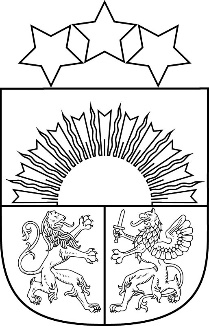 Reģ. Nr. 90000054572Saieta laukums 1, Madona, Madonas novads, LV-4801 t. 64860090, e-pasts: pasts@madona.lv ___________________________________________________________________________MADONAS NOVADA PAŠVALDĪBAS DOMESLĒMUMSMadonā2022. gada 24. maijā				            				Nr.320   					                                                  	 (protokols Nr. 12, 58. p.)Par Administratīvo aktu strīdu komisijas nolikuma apstiprināšanu un izmaiņām Administratīvo aktu strīdu komisijas sastāvāAr 26.08.2021. Madonas novada pašvaldības (turpmāk – “Pašvaldība”) domes lēmumu Nr.166 (protokols Nr.8, 45.p.) “Par Administratīvo aktu strīdu komisijas izveidošanu un sastāva apstiprināšanu” ir izveidota Administratīvo aktu strīdu komisija (turpmāk – “Komisija”). Likuma “Par pašvaldībām” 61.panta trešā daļa nosaka, ka pašvaldības komisijas darbojas saskaņā ar domes apstiprinātajiem nolikumiem. Arī 02.07.2021. Madonas novada pašvaldības saistošo noteikumu Nr.2 “Madonas novada pašvaldības nolikums” 20.punkts nosaka, ka Pašvaldību komisiju darbību reglamentē Pašvaldības domes apstiprināti nolikumi. Līdz ar to Pašvaldības domei ir nepieciešams apstiprināt  Komisijas nolikumu.Komisijas sastāvā ar pieci locekļi: Sandra Maksimova, […], kas ir Komisijas priekšsēdētāja, Agris Lungevičs, […], kas Komisijas priekšsēdētāja vietnieks, Gerda Kvanta, […], kas ir Komisijas sekretāre, Helmuts Pujats, […], kas pilda tikai Komisijas locekļa pienākumus, un Evita Zāle, […], kas pilda tikai Komisijas locekļa pienākumus. Lai efektīvāk organizētu Administratīvo aktu strīdu komisijas darbu, tiek izvirzīts priekšlikums par Komisijas priekšsēdētāja vietnieku iecelt Komisijas locekli Helmutu Pujatu, savukārt līdzšinējais Komisijas priekšsēdētāja vietnieks Agris Lungevičs, turpinātu darbu Komisijā tikai kā komisijas loceklis. Likuma “Par pašvaldībām” 21.panta pirmās daļa 24.punkts nosaka, ka tikai pašvaldības dome var ievēlēt pašvaldības pārstāvjus un locekļus pašvaldības vai valsts komitejās, komisijās, valdēs un darba grupās.	Saskaņā ar likuma “Par pašvaldībām” 21.panta pirmās daļa 24.punktu un 61.panta trešo daļu, ņemot vērā 24.05.2022. Finanšu un attīstības komitejas atzinumu, atklāti balsojot: PAR – 16 (Agris Lungevičs, Aigars Šķēls, Aivis Masaļskis, Andris Dombrovskis, Artūrs Čačka, Artūrs Grandāns, Gatis Teilis, Gunārs Ikaunieks, Iveta Peilāne, Kaspars Udrass, Māris Olte, Rūdolfs Preiss, Sandra Maksimova, Valda Kļaviņa, Vita Robalte, Zigfrīds Gora), PRET – NAV, ATTURAS –  NAV, Madonas novada pašvaldības dome NOLEMJ:Apstiprināt Administratīvo aktu strīdu komisijas nolikumu, kurš stājas spēkā 01.06.2022.;No 01.06.2022. iecelt par Administratīvo aktu strīdu komisijas priekšsēdētāja vietnieku Helmutu Pujatu, […];Noteikt, ka no 01.06.2022. Agris Lungevičs, […], pilda tikai Administratīvo aktu strīdu komisijas locekļa pienākumus. Pielikumā: Administratīvo aktu strīdu komisijas nolikums.Domes priekšsēdētājs				A.LungevičsKvanta 28080771